游游江山团队/散客确认书打印日期：2023/7/17 12:41:35甲方全球通南充高坪河东街门市全球通南充高坪河东街门市联系人张楠联系电话1379599037313795990373乙方重庆友联国际旅行社有限公司重庆友联国际旅行社有限公司联系人庞琳联系电话1301812956613018129566团期编号YN20230726庞琳11YN20230726庞琳11产品名称【纯享云南】昆明大理丽江双飞6日游【纯享云南】昆明大理丽江双飞6日游【纯享云南】昆明大理丽江双飞6日游【纯享云南】昆明大理丽江双飞6日游发团日期2023-07-262023-07-26回团日期2023-07-31参团人数2(2大)2(2大)大交通信息大交通信息大交通信息大交通信息大交通信息大交通信息大交通信息大交通信息启程 2023-07-26 MU5437 南充→昆明 12:50-14:15
返程 2023-07-31 MU5438 昆明→南充 15:50-17:4启程 2023-07-26 MU5437 南充→昆明 12:50-14:15
返程 2023-07-31 MU5438 昆明→南充 15:50-17:4启程 2023-07-26 MU5437 南充→昆明 12:50-14:15
返程 2023-07-31 MU5438 昆明→南充 15:50-17:4启程 2023-07-26 MU5437 南充→昆明 12:50-14:15
返程 2023-07-31 MU5438 昆明→南充 15:50-17:4启程 2023-07-26 MU5437 南充→昆明 12:50-14:15
返程 2023-07-31 MU5438 昆明→南充 15:50-17:4启程 2023-07-26 MU5437 南充→昆明 12:50-14:15
返程 2023-07-31 MU5438 昆明→南充 15:50-17:4启程 2023-07-26 MU5437 南充→昆明 12:50-14:15
返程 2023-07-31 MU5438 昆明→南充 15:50-17:4启程 2023-07-26 MU5437 南充→昆明 12:50-14:15
返程 2023-07-31 MU5438 昆明→南充 15:50-17:4旅客名单旅客名单旅客名单旅客名单旅客名单旅客名单旅客名单旅客名单姓名证件号码证件号码联系电话姓名证件号码证件号码联系电话重要提示：请仔细检查，名单一旦出错不可更改，只能退票后重买，造成损失，我社不予负责，出票名单以贵社提供的客人名单为准；具体航班时间及行程内容请参照出团通知。重要提示：请仔细检查，名单一旦出错不可更改，只能退票后重买，造成损失，我社不予负责，出票名单以贵社提供的客人名单为准；具体航班时间及行程内容请参照出团通知。重要提示：请仔细检查，名单一旦出错不可更改，只能退票后重买，造成损失，我社不予负责，出票名单以贵社提供的客人名单为准；具体航班时间及行程内容请参照出团通知。重要提示：请仔细检查，名单一旦出错不可更改，只能退票后重买，造成损失，我社不予负责，出票名单以贵社提供的客人名单为准；具体航班时间及行程内容请参照出团通知。重要提示：请仔细检查，名单一旦出错不可更改，只能退票后重买，造成损失，我社不予负责，出票名单以贵社提供的客人名单为准；具体航班时间及行程内容请参照出团通知。重要提示：请仔细检查，名单一旦出错不可更改，只能退票后重买，造成损失，我社不予负责，出票名单以贵社提供的客人名单为准；具体航班时间及行程内容请参照出团通知。重要提示：请仔细检查，名单一旦出错不可更改，只能退票后重买，造成损失，我社不予负责，出票名单以贵社提供的客人名单为准；具体航班时间及行程内容请参照出团通知。重要提示：请仔细检查，名单一旦出错不可更改，只能退票后重买，造成损失，我社不予负责，出票名单以贵社提供的客人名单为准；具体航班时间及行程内容请参照出团通知。费用明细费用明细费用明细费用明细费用明细费用明细费用明细费用明细序号项目项目数量单价小计备注备注1成人成人22700.005400.00合计总金额：伍仟肆佰元整总金额：伍仟肆佰元整总金额：伍仟肆佰元整总金额：伍仟肆佰元整5400.005400.005400.00请将款项汇入我社指定账户并传汇款凭证，如向非指定或员工个人账户等汇款，不作为团款确认，且造成的损失我社概不负责；出团前须结清所有费用！请将款项汇入我社指定账户并传汇款凭证，如向非指定或员工个人账户等汇款，不作为团款确认，且造成的损失我社概不负责；出团前须结清所有费用！请将款项汇入我社指定账户并传汇款凭证，如向非指定或员工个人账户等汇款，不作为团款确认，且造成的损失我社概不负责；出团前须结清所有费用！请将款项汇入我社指定账户并传汇款凭证，如向非指定或员工个人账户等汇款，不作为团款确认，且造成的损失我社概不负责；出团前须结清所有费用！请将款项汇入我社指定账户并传汇款凭证，如向非指定或员工个人账户等汇款，不作为团款确认，且造成的损失我社概不负责；出团前须结清所有费用！请将款项汇入我社指定账户并传汇款凭证，如向非指定或员工个人账户等汇款，不作为团款确认，且造成的损失我社概不负责；出团前须结清所有费用！请将款项汇入我社指定账户并传汇款凭证，如向非指定或员工个人账户等汇款，不作为团款确认，且造成的损失我社概不负责；出团前须结清所有费用！请将款项汇入我社指定账户并传汇款凭证，如向非指定或员工个人账户等汇款，不作为团款确认，且造成的损失我社概不负责；出团前须结清所有费用！账户信息账户信息账户信息账户信息账户信息账户信息账户信息账户信息建行恩施施州支行建行恩施施州支行建行恩施施州支行湖北瀚丰国际旅行社有限公司湖北瀚丰国际旅行社有限公司420501726028000003524205017260280000035242050172602800000352建行沙坪坝支行建行沙坪坝支行建行沙坪坝支行重庆友联国际旅行社有限公司重庆友联国际旅行社有限公司500501056200000005865005010562000000058650050105620000000586行程安排行程安排行程安排行程安排行程安排行程安排行程安排行程安排2023/07/26南充-昆明南充-昆明南充-昆明南充-昆明南充-昆明南充-昆明南充-昆明2023/07/26今日，贵宾请根据出发航班时间，提前赴当地机场候机。航班抵达昆明长水国际机场后，我社安排礼宾人员欢迎您的到来！接待人员为贵宾办理好签到手续后，安排接机车辆送达入住酒店。待办理完酒店入住手续，贵宾尽可自由安排今日剩余时间。今日，贵宾请根据出发航班时间，提前赴当地机场候机。航班抵达昆明长水国际机场后，我社安排礼宾人员欢迎您的到来！接待人员为贵宾办理好签到手续后，安排接机车辆送达入住酒店。待办理完酒店入住手续，贵宾尽可自由安排今日剩余时间。今日，贵宾请根据出发航班时间，提前赴当地机场候机。航班抵达昆明长水国际机场后，我社安排礼宾人员欢迎您的到来！接待人员为贵宾办理好签到手续后，安排接机车辆送达入住酒店。待办理完酒店入住手续，贵宾尽可自由安排今日剩余时间。今日，贵宾请根据出发航班时间，提前赴当地机场候机。航班抵达昆明长水国际机场后，我社安排礼宾人员欢迎您的到来！接待人员为贵宾办理好签到手续后，安排接机车辆送达入住酒店。待办理完酒店入住手续，贵宾尽可自由安排今日剩余时间。今日，贵宾请根据出发航班时间，提前赴当地机场候机。航班抵达昆明长水国际机场后，我社安排礼宾人员欢迎您的到来！接待人员为贵宾办理好签到手续后，安排接机车辆送达入住酒店。待办理完酒店入住手续，贵宾尽可自由安排今日剩余时间。今日，贵宾请根据出发航班时间，提前赴当地机场候机。航班抵达昆明长水国际机场后，我社安排礼宾人员欢迎您的到来！接待人员为贵宾办理好签到手续后，安排接机车辆送达入住酒店。待办理完酒店入住手续，贵宾尽可自由安排今日剩余时间。今日，贵宾请根据出发航班时间，提前赴当地机场候机。航班抵达昆明长水国际机场后，我社安排礼宾人员欢迎您的到来！接待人员为贵宾办理好签到手续后，安排接机车辆送达入住酒店。待办理完酒店入住手续，贵宾尽可自由安排今日剩余时间。2023/07/26早餐：不含；午餐：不含；晚餐：不含；住宿：团队标间早餐：不含；午餐：不含；晚餐：不含；住宿：团队标间早餐：不含；午餐：不含；晚餐：不含；住宿：团队标间早餐：不含；午餐：不含；晚餐：不含；住宿：团队标间早餐：不含；午餐：不含；晚餐：不含；住宿：团队标间早餐：不含；午餐：不含；晚餐：不含；住宿：团队标间早餐：不含；午餐：不含；晚餐：不含；住宿：团队标间2023/07/27昆明-楚雄昆明-楚雄昆明-楚雄昆明-楚雄昆明-楚雄昆明-楚雄昆明-楚雄2023/07/27乘车赴石林彝族自治县，观赏世界自然遗产、国家AAAAA景区?石林风景名胜区（含电瓶车）（游玩约120分钟）曾经的一片汪洋泽国，经历三亿多年风霜侵蚀，终形成了如今雄、奇、秀、险的世界地质大观！石林有的，不仅仅是形态各异的石头，还有撒尼人灿烂的民族文化传承，和几代人对阿诗玛的眷恋。特别安排“民族大换装”，阿细跳月是撒尼人代表性的民族民间舞蹈，弹起大三弦、拉起手、跺跺脚、换上撒尼人的服装（每人含一套服饰），做一回本真激情的阿黑哥和阿诗玛。

午餐后前往楚雄彝族自治州，在热情似火的彝乡，体验彝族人用歌声和舞姿为每一位来客献上的彝族文化盛典?彝乡恋歌和彝族美食汇?彝族长街宴（全程约90分钟，含用餐时间）。

晚间，参加楚雄彝族最热情的狂欢?祭火大典。活动结束后入住酒店休息，养精蓄锐，等待更精彩的明天！

温馨提示：乘车赴石林彝族自治县，观赏世界自然遗产、国家AAAAA景区?石林风景名胜区（含电瓶车）（游玩约120分钟）曾经的一片汪洋泽国，经历三亿多年风霜侵蚀，终形成了如今雄、奇、秀、险的世界地质大观！石林有的，不仅仅是形态各异的石头，还有撒尼人灿烂的民族文化传承，和几代人对阿诗玛的眷恋。特别安排“民族大换装”，阿细跳月是撒尼人代表性的民族民间舞蹈，弹起大三弦、拉起手、跺跺脚、换上撒尼人的服装（每人含一套服饰），做一回本真激情的阿黑哥和阿诗玛。

午餐后前往楚雄彝族自治州，在热情似火的彝乡，体验彝族人用歌声和舞姿为每一位来客献上的彝族文化盛典?彝乡恋歌和彝族美食汇?彝族长街宴（全程约90分钟，含用餐时间）。

晚间，参加楚雄彝族最热情的狂欢?祭火大典。活动结束后入住酒店休息，养精蓄锐，等待更精彩的明天！

温馨提示：乘车赴石林彝族自治县，观赏世界自然遗产、国家AAAAA景区?石林风景名胜区（含电瓶车）（游玩约120分钟）曾经的一片汪洋泽国，经历三亿多年风霜侵蚀，终形成了如今雄、奇、秀、险的世界地质大观！石林有的，不仅仅是形态各异的石头，还有撒尼人灿烂的民族文化传承，和几代人对阿诗玛的眷恋。特别安排“民族大换装”，阿细跳月是撒尼人代表性的民族民间舞蹈，弹起大三弦、拉起手、跺跺脚、换上撒尼人的服装（每人含一套服饰），做一回本真激情的阿黑哥和阿诗玛。

午餐后前往楚雄彝族自治州，在热情似火的彝乡，体验彝族人用歌声和舞姿为每一位来客献上的彝族文化盛典?彝乡恋歌和彝族美食汇?彝族长街宴（全程约90分钟，含用餐时间）。

晚间，参加楚雄彝族最热情的狂欢?祭火大典。活动结束后入住酒店休息，养精蓄锐，等待更精彩的明天！

温馨提示：乘车赴石林彝族自治县，观赏世界自然遗产、国家AAAAA景区?石林风景名胜区（含电瓶车）（游玩约120分钟）曾经的一片汪洋泽国，经历三亿多年风霜侵蚀，终形成了如今雄、奇、秀、险的世界地质大观！石林有的，不仅仅是形态各异的石头，还有撒尼人灿烂的民族文化传承，和几代人对阿诗玛的眷恋。特别安排“民族大换装”，阿细跳月是撒尼人代表性的民族民间舞蹈，弹起大三弦、拉起手、跺跺脚、换上撒尼人的服装（每人含一套服饰），做一回本真激情的阿黑哥和阿诗玛。

午餐后前往楚雄彝族自治州，在热情似火的彝乡，体验彝族人用歌声和舞姿为每一位来客献上的彝族文化盛典?彝乡恋歌和彝族美食汇?彝族长街宴（全程约90分钟，含用餐时间）。

晚间，参加楚雄彝族最热情的狂欢?祭火大典。活动结束后入住酒店休息，养精蓄锐，等待更精彩的明天！

温馨提示：乘车赴石林彝族自治县，观赏世界自然遗产、国家AAAAA景区?石林风景名胜区（含电瓶车）（游玩约120分钟）曾经的一片汪洋泽国，经历三亿多年风霜侵蚀，终形成了如今雄、奇、秀、险的世界地质大观！石林有的，不仅仅是形态各异的石头，还有撒尼人灿烂的民族文化传承，和几代人对阿诗玛的眷恋。特别安排“民族大换装”，阿细跳月是撒尼人代表性的民族民间舞蹈，弹起大三弦、拉起手、跺跺脚、换上撒尼人的服装（每人含一套服饰），做一回本真激情的阿黑哥和阿诗玛。

午餐后前往楚雄彝族自治州，在热情似火的彝乡，体验彝族人用歌声和舞姿为每一位来客献上的彝族文化盛典?彝乡恋歌和彝族美食汇?彝族长街宴（全程约90分钟，含用餐时间）。

晚间，参加楚雄彝族最热情的狂欢?祭火大典。活动结束后入住酒店休息，养精蓄锐，等待更精彩的明天！

温馨提示：乘车赴石林彝族自治县，观赏世界自然遗产、国家AAAAA景区?石林风景名胜区（含电瓶车）（游玩约120分钟）曾经的一片汪洋泽国，经历三亿多年风霜侵蚀，终形成了如今雄、奇、秀、险的世界地质大观！石林有的，不仅仅是形态各异的石头，还有撒尼人灿烂的民族文化传承，和几代人对阿诗玛的眷恋。特别安排“民族大换装”，阿细跳月是撒尼人代表性的民族民间舞蹈，弹起大三弦、拉起手、跺跺脚、换上撒尼人的服装（每人含一套服饰），做一回本真激情的阿黑哥和阿诗玛。

午餐后前往楚雄彝族自治州，在热情似火的彝乡，体验彝族人用歌声和舞姿为每一位来客献上的彝族文化盛典?彝乡恋歌和彝族美食汇?彝族长街宴（全程约90分钟，含用餐时间）。

晚间，参加楚雄彝族最热情的狂欢?祭火大典。活动结束后入住酒店休息，养精蓄锐，等待更精彩的明天！

温馨提示：乘车赴石林彝族自治县，观赏世界自然遗产、国家AAAAA景区?石林风景名胜区（含电瓶车）（游玩约120分钟）曾经的一片汪洋泽国，经历三亿多年风霜侵蚀，终形成了如今雄、奇、秀、险的世界地质大观！石林有的，不仅仅是形态各异的石头，还有撒尼人灿烂的民族文化传承，和几代人对阿诗玛的眷恋。特别安排“民族大换装”，阿细跳月是撒尼人代表性的民族民间舞蹈，弹起大三弦、拉起手、跺跺脚、换上撒尼人的服装（每人含一套服饰），做一回本真激情的阿黑哥和阿诗玛。

午餐后前往楚雄彝族自治州，在热情似火的彝乡，体验彝族人用歌声和舞姿为每一位来客献上的彝族文化盛典?彝乡恋歌和彝族美食汇?彝族长街宴（全程约90分钟，含用餐时间）。

晚间，参加楚雄彝族最热情的狂欢?祭火大典。活动结束后入住酒店休息，养精蓄锐，等待更精彩的明天！

温馨提示：2023/07/27早餐：含；午餐：不含；晚餐：含；住宿：团队标间早餐：含；午餐：不含；晚餐：含；住宿：团队标间早餐：含；午餐：不含；晚餐：含；住宿：团队标间早餐：含；午餐：不含；晚餐：含；住宿：团队标间早餐：含；午餐：不含；晚餐：含；住宿：团队标间早餐：含；午餐：不含；晚餐：含；住宿：团队标间早餐：含；午餐：不含；晚餐：含；住宿：团队标间2023/07/28楚雄-大理楚雄-大理楚雄-大理楚雄-大理楚雄-大理楚雄-大理楚雄-大理2023/07/28酒店享用早餐，后乘车赴大理白族自治州，游览历史文化名城、国家AAAA景区?大理古城（游玩约90分钟，不含景区电瓶车）文艺、慢生活！泡吧、快节奏！不是考虑大理古城能带给你什么感觉，而是你如何去定义怎样去享受这座有着638年文化魅力的古城。

在云南大理，有一个人与湖的共栖空间，既连接自然古朴的村庄，又通达碧波荡漾的洱海，这个“湖滨呼吸道”就是?洱海生态廊道。在S弯吹风旅拍，网红打卡，尽情享受悠然的时光。

午餐后，参观?白族院子，大理民间有“大理有三宝，鹅卵石砌墙墙不倒”的俗语，“三坊一照壁，四合五天井”的建筑风格是中国建筑学上浓墨重彩的一笔。欣赏白族三道茶歌舞表演，品尝白族特色?三道茶：白族特色三道茶是大理白族人民勤劳与智慧的结晶，“一苦、二甜、三回味”品的是茶，感悟的是人生；

后在院子里?体验扎染，大理扎染全靠手工制作，经过手工绘图、扎缝、染漂、扎花、碾平等工序制而成。颜料采用对人体有益的纯植物——板蓝根为原料，真正的保留了纯朴和完全的手工制作。我们将为您提供一块40*40cm扎染布，跟随着非遗文化传承人“老金花阿姨”，亲手体验一下，还可以把成品带回家送给爱人。后?体验乳扇制作，云南十八怪中有“牛奶烤着吃”指的就是乳扇烤好再放上玫瑰蜜，香味浓郁。乳扇到底是怎样制作的呢这趟旅行将给你一次乳扇的制作全过程体验。结束后前往?地热国，地热国是将神奇的温泉养生文化、云南的白民族文化融合在独特的自然风光之中，整个景区体现了人与自然、天人合一的旅游环境，为此，被评为“中国最佳温泉度假胜地”，是云南旅游昆明、大理、丽江、香格里拉黄金旅游线上的一颗明珠。享用晚餐，体验不一样的【篝火打跳】近距离的感受白族人家狂欢，不容错过（篝火晚会属于赠送项目，不参与不给予退费，如果届时不能安排取消不换其他项目），之后享受温泉之夜，在水气蒸腾氤氲中一泡为快。晚入住酒店休息，等待开启精彩的丽江之行！

温馨提示：

1.参观白族院子时，需听工作人员安排，不要进入非参观区。

2.参加体验项目时，请遵守相关规则，以免被染料和制作用品误伤。酒店享用早餐，后乘车赴大理白族自治州，游览历史文化名城、国家AAAA景区?大理古城（游玩约90分钟，不含景区电瓶车）文艺、慢生活！泡吧、快节奏！不是考虑大理古城能带给你什么感觉，而是你如何去定义怎样去享受这座有着638年文化魅力的古城。

在云南大理，有一个人与湖的共栖空间，既连接自然古朴的村庄，又通达碧波荡漾的洱海，这个“湖滨呼吸道”就是?洱海生态廊道。在S弯吹风旅拍，网红打卡，尽情享受悠然的时光。

午餐后，参观?白族院子，大理民间有“大理有三宝，鹅卵石砌墙墙不倒”的俗语，“三坊一照壁，四合五天井”的建筑风格是中国建筑学上浓墨重彩的一笔。欣赏白族三道茶歌舞表演，品尝白族特色?三道茶：白族特色三道茶是大理白族人民勤劳与智慧的结晶，“一苦、二甜、三回味”品的是茶，感悟的是人生；

后在院子里?体验扎染，大理扎染全靠手工制作，经过手工绘图、扎缝、染漂、扎花、碾平等工序制而成。颜料采用对人体有益的纯植物——板蓝根为原料，真正的保留了纯朴和完全的手工制作。我们将为您提供一块40*40cm扎染布，跟随着非遗文化传承人“老金花阿姨”，亲手体验一下，还可以把成品带回家送给爱人。后?体验乳扇制作，云南十八怪中有“牛奶烤着吃”指的就是乳扇烤好再放上玫瑰蜜，香味浓郁。乳扇到底是怎样制作的呢这趟旅行将给你一次乳扇的制作全过程体验。结束后前往?地热国，地热国是将神奇的温泉养生文化、云南的白民族文化融合在独特的自然风光之中，整个景区体现了人与自然、天人合一的旅游环境，为此，被评为“中国最佳温泉度假胜地”，是云南旅游昆明、大理、丽江、香格里拉黄金旅游线上的一颗明珠。享用晚餐，体验不一样的【篝火打跳】近距离的感受白族人家狂欢，不容错过（篝火晚会属于赠送项目，不参与不给予退费，如果届时不能安排取消不换其他项目），之后享受温泉之夜，在水气蒸腾氤氲中一泡为快。晚入住酒店休息，等待开启精彩的丽江之行！

温馨提示：

1.参观白族院子时，需听工作人员安排，不要进入非参观区。

2.参加体验项目时，请遵守相关规则，以免被染料和制作用品误伤。酒店享用早餐，后乘车赴大理白族自治州，游览历史文化名城、国家AAAA景区?大理古城（游玩约90分钟，不含景区电瓶车）文艺、慢生活！泡吧、快节奏！不是考虑大理古城能带给你什么感觉，而是你如何去定义怎样去享受这座有着638年文化魅力的古城。

在云南大理，有一个人与湖的共栖空间，既连接自然古朴的村庄，又通达碧波荡漾的洱海，这个“湖滨呼吸道”就是?洱海生态廊道。在S弯吹风旅拍，网红打卡，尽情享受悠然的时光。

午餐后，参观?白族院子，大理民间有“大理有三宝，鹅卵石砌墙墙不倒”的俗语，“三坊一照壁，四合五天井”的建筑风格是中国建筑学上浓墨重彩的一笔。欣赏白族三道茶歌舞表演，品尝白族特色?三道茶：白族特色三道茶是大理白族人民勤劳与智慧的结晶，“一苦、二甜、三回味”品的是茶，感悟的是人生；

后在院子里?体验扎染，大理扎染全靠手工制作，经过手工绘图、扎缝、染漂、扎花、碾平等工序制而成。颜料采用对人体有益的纯植物——板蓝根为原料，真正的保留了纯朴和完全的手工制作。我们将为您提供一块40*40cm扎染布，跟随着非遗文化传承人“老金花阿姨”，亲手体验一下，还可以把成品带回家送给爱人。后?体验乳扇制作，云南十八怪中有“牛奶烤着吃”指的就是乳扇烤好再放上玫瑰蜜，香味浓郁。乳扇到底是怎样制作的呢这趟旅行将给你一次乳扇的制作全过程体验。结束后前往?地热国，地热国是将神奇的温泉养生文化、云南的白民族文化融合在独特的自然风光之中，整个景区体现了人与自然、天人合一的旅游环境，为此，被评为“中国最佳温泉度假胜地”，是云南旅游昆明、大理、丽江、香格里拉黄金旅游线上的一颗明珠。享用晚餐，体验不一样的【篝火打跳】近距离的感受白族人家狂欢，不容错过（篝火晚会属于赠送项目，不参与不给予退费，如果届时不能安排取消不换其他项目），之后享受温泉之夜，在水气蒸腾氤氲中一泡为快。晚入住酒店休息，等待开启精彩的丽江之行！

温馨提示：

1.参观白族院子时，需听工作人员安排，不要进入非参观区。

2.参加体验项目时，请遵守相关规则，以免被染料和制作用品误伤。酒店享用早餐，后乘车赴大理白族自治州，游览历史文化名城、国家AAAA景区?大理古城（游玩约90分钟，不含景区电瓶车）文艺、慢生活！泡吧、快节奏！不是考虑大理古城能带给你什么感觉，而是你如何去定义怎样去享受这座有着638年文化魅力的古城。

在云南大理，有一个人与湖的共栖空间，既连接自然古朴的村庄，又通达碧波荡漾的洱海，这个“湖滨呼吸道”就是?洱海生态廊道。在S弯吹风旅拍，网红打卡，尽情享受悠然的时光。

午餐后，参观?白族院子，大理民间有“大理有三宝，鹅卵石砌墙墙不倒”的俗语，“三坊一照壁，四合五天井”的建筑风格是中国建筑学上浓墨重彩的一笔。欣赏白族三道茶歌舞表演，品尝白族特色?三道茶：白族特色三道茶是大理白族人民勤劳与智慧的结晶，“一苦、二甜、三回味”品的是茶，感悟的是人生；

后在院子里?体验扎染，大理扎染全靠手工制作，经过手工绘图、扎缝、染漂、扎花、碾平等工序制而成。颜料采用对人体有益的纯植物——板蓝根为原料，真正的保留了纯朴和完全的手工制作。我们将为您提供一块40*40cm扎染布，跟随着非遗文化传承人“老金花阿姨”，亲手体验一下，还可以把成品带回家送给爱人。后?体验乳扇制作，云南十八怪中有“牛奶烤着吃”指的就是乳扇烤好再放上玫瑰蜜，香味浓郁。乳扇到底是怎样制作的呢这趟旅行将给你一次乳扇的制作全过程体验。结束后前往?地热国，地热国是将神奇的温泉养生文化、云南的白民族文化融合在独特的自然风光之中，整个景区体现了人与自然、天人合一的旅游环境，为此，被评为“中国最佳温泉度假胜地”，是云南旅游昆明、大理、丽江、香格里拉黄金旅游线上的一颗明珠。享用晚餐，体验不一样的【篝火打跳】近距离的感受白族人家狂欢，不容错过（篝火晚会属于赠送项目，不参与不给予退费，如果届时不能安排取消不换其他项目），之后享受温泉之夜，在水气蒸腾氤氲中一泡为快。晚入住酒店休息，等待开启精彩的丽江之行！

温馨提示：

1.参观白族院子时，需听工作人员安排，不要进入非参观区。

2.参加体验项目时，请遵守相关规则，以免被染料和制作用品误伤。酒店享用早餐，后乘车赴大理白族自治州，游览历史文化名城、国家AAAA景区?大理古城（游玩约90分钟，不含景区电瓶车）文艺、慢生活！泡吧、快节奏！不是考虑大理古城能带给你什么感觉，而是你如何去定义怎样去享受这座有着638年文化魅力的古城。

在云南大理，有一个人与湖的共栖空间，既连接自然古朴的村庄，又通达碧波荡漾的洱海，这个“湖滨呼吸道”就是?洱海生态廊道。在S弯吹风旅拍，网红打卡，尽情享受悠然的时光。

午餐后，参观?白族院子，大理民间有“大理有三宝，鹅卵石砌墙墙不倒”的俗语，“三坊一照壁，四合五天井”的建筑风格是中国建筑学上浓墨重彩的一笔。欣赏白族三道茶歌舞表演，品尝白族特色?三道茶：白族特色三道茶是大理白族人民勤劳与智慧的结晶，“一苦、二甜、三回味”品的是茶，感悟的是人生；

后在院子里?体验扎染，大理扎染全靠手工制作，经过手工绘图、扎缝、染漂、扎花、碾平等工序制而成。颜料采用对人体有益的纯植物——板蓝根为原料，真正的保留了纯朴和完全的手工制作。我们将为您提供一块40*40cm扎染布，跟随着非遗文化传承人“老金花阿姨”，亲手体验一下，还可以把成品带回家送给爱人。后?体验乳扇制作，云南十八怪中有“牛奶烤着吃”指的就是乳扇烤好再放上玫瑰蜜，香味浓郁。乳扇到底是怎样制作的呢这趟旅行将给你一次乳扇的制作全过程体验。结束后前往?地热国，地热国是将神奇的温泉养生文化、云南的白民族文化融合在独特的自然风光之中，整个景区体现了人与自然、天人合一的旅游环境，为此，被评为“中国最佳温泉度假胜地”，是云南旅游昆明、大理、丽江、香格里拉黄金旅游线上的一颗明珠。享用晚餐，体验不一样的【篝火打跳】近距离的感受白族人家狂欢，不容错过（篝火晚会属于赠送项目，不参与不给予退费，如果届时不能安排取消不换其他项目），之后享受温泉之夜，在水气蒸腾氤氲中一泡为快。晚入住酒店休息，等待开启精彩的丽江之行！

温馨提示：

1.参观白族院子时，需听工作人员安排，不要进入非参观区。

2.参加体验项目时，请遵守相关规则，以免被染料和制作用品误伤。酒店享用早餐，后乘车赴大理白族自治州，游览历史文化名城、国家AAAA景区?大理古城（游玩约90分钟，不含景区电瓶车）文艺、慢生活！泡吧、快节奏！不是考虑大理古城能带给你什么感觉，而是你如何去定义怎样去享受这座有着638年文化魅力的古城。

在云南大理，有一个人与湖的共栖空间，既连接自然古朴的村庄，又通达碧波荡漾的洱海，这个“湖滨呼吸道”就是?洱海生态廊道。在S弯吹风旅拍，网红打卡，尽情享受悠然的时光。

午餐后，参观?白族院子，大理民间有“大理有三宝，鹅卵石砌墙墙不倒”的俗语，“三坊一照壁，四合五天井”的建筑风格是中国建筑学上浓墨重彩的一笔。欣赏白族三道茶歌舞表演，品尝白族特色?三道茶：白族特色三道茶是大理白族人民勤劳与智慧的结晶，“一苦、二甜、三回味”品的是茶，感悟的是人生；

后在院子里?体验扎染，大理扎染全靠手工制作，经过手工绘图、扎缝、染漂、扎花、碾平等工序制而成。颜料采用对人体有益的纯植物——板蓝根为原料，真正的保留了纯朴和完全的手工制作。我们将为您提供一块40*40cm扎染布，跟随着非遗文化传承人“老金花阿姨”，亲手体验一下，还可以把成品带回家送给爱人。后?体验乳扇制作，云南十八怪中有“牛奶烤着吃”指的就是乳扇烤好再放上玫瑰蜜，香味浓郁。乳扇到底是怎样制作的呢这趟旅行将给你一次乳扇的制作全过程体验。结束后前往?地热国，地热国是将神奇的温泉养生文化、云南的白民族文化融合在独特的自然风光之中，整个景区体现了人与自然、天人合一的旅游环境，为此，被评为“中国最佳温泉度假胜地”，是云南旅游昆明、大理、丽江、香格里拉黄金旅游线上的一颗明珠。享用晚餐，体验不一样的【篝火打跳】近距离的感受白族人家狂欢，不容错过（篝火晚会属于赠送项目，不参与不给予退费，如果届时不能安排取消不换其他项目），之后享受温泉之夜，在水气蒸腾氤氲中一泡为快。晚入住酒店休息，等待开启精彩的丽江之行！

温馨提示：

1.参观白族院子时，需听工作人员安排，不要进入非参观区。

2.参加体验项目时，请遵守相关规则，以免被染料和制作用品误伤。酒店享用早餐，后乘车赴大理白族自治州，游览历史文化名城、国家AAAA景区?大理古城（游玩约90分钟，不含景区电瓶车）文艺、慢生活！泡吧、快节奏！不是考虑大理古城能带给你什么感觉，而是你如何去定义怎样去享受这座有着638年文化魅力的古城。

在云南大理，有一个人与湖的共栖空间，既连接自然古朴的村庄，又通达碧波荡漾的洱海，这个“湖滨呼吸道”就是?洱海生态廊道。在S弯吹风旅拍，网红打卡，尽情享受悠然的时光。

午餐后，参观?白族院子，大理民间有“大理有三宝，鹅卵石砌墙墙不倒”的俗语，“三坊一照壁，四合五天井”的建筑风格是中国建筑学上浓墨重彩的一笔。欣赏白族三道茶歌舞表演，品尝白族特色?三道茶：白族特色三道茶是大理白族人民勤劳与智慧的结晶，“一苦、二甜、三回味”品的是茶，感悟的是人生；

后在院子里?体验扎染，大理扎染全靠手工制作，经过手工绘图、扎缝、染漂、扎花、碾平等工序制而成。颜料采用对人体有益的纯植物——板蓝根为原料，真正的保留了纯朴和完全的手工制作。我们将为您提供一块40*40cm扎染布，跟随着非遗文化传承人“老金花阿姨”，亲手体验一下，还可以把成品带回家送给爱人。后?体验乳扇制作，云南十八怪中有“牛奶烤着吃”指的就是乳扇烤好再放上玫瑰蜜，香味浓郁。乳扇到底是怎样制作的呢这趟旅行将给你一次乳扇的制作全过程体验。结束后前往?地热国，地热国是将神奇的温泉养生文化、云南的白民族文化融合在独特的自然风光之中，整个景区体现了人与自然、天人合一的旅游环境，为此，被评为“中国最佳温泉度假胜地”，是云南旅游昆明、大理、丽江、香格里拉黄金旅游线上的一颗明珠。享用晚餐，体验不一样的【篝火打跳】近距离的感受白族人家狂欢，不容错过（篝火晚会属于赠送项目，不参与不给予退费，如果届时不能安排取消不换其他项目），之后享受温泉之夜，在水气蒸腾氤氲中一泡为快。晚入住酒店休息，等待开启精彩的丽江之行！

温馨提示：

1.参观白族院子时，需听工作人员安排，不要进入非参观区。

2.参加体验项目时，请遵守相关规则，以免被染料和制作用品误伤。2023/07/28早餐：含；午餐：含；晚餐：含；住宿：团队标间早餐：含；午餐：含；晚餐：含；住宿：团队标间早餐：含；午餐：含；晚餐：含；住宿：团队标间早餐：含；午餐：含；晚餐：含；住宿：团队标间早餐：含；午餐：含；晚餐：含；住宿：团队标间早餐：含；午餐：含；晚餐：含；住宿：团队标间早餐：含；午餐：含；晚餐：含；住宿：团队标间2023/07/29大理-丽江大理-丽江大理-丽江大理-丽江大理-丽江大理-丽江大理-丽江2023/07/29	酒店享用早餐后乘车前往大理鹤庆?新华小镇，这里拥有高原水乡湿地和浓郁的白族文化，沉淀了千年的银器手工技艺，每天都在上演着“小锤敲过一千年”的银艺传奇。在这里，体验传统手工艺品加工制作乐趣的同时，还可以带上心仪的银器产品给家人和朋友。

乘车赴丽江市，游览中国森林氧吧、国家AAAAA景区?玉龙雪山风景区：云杉坪（游玩约150分钟，）一段纳西传说，造就了一处美不胜收的雪域美景。在雪山最美的草甸-云杉坪，欣赏壮丽的雪山主峰扇子陡。聆听纳西族最凄美的爱情故事，寻找传说中的玉龙第三国。后前往游览网红打卡点?蓝月谷（不含电瓶车60元/人）。在晴天时，水的颜色是蓝色的，而且山谷呈月牙形，远看就像一轮蓝色的月亮镶嵌在玉龙雪山脚下，所以名叫蓝月谷（告知！出团前如有需求，可付费补差价升级游览冰川公园，如因大索票源紧张，升级不上的情况，我社退回已补差价。如升级冰川公园索道，由于时间原因来不及去蓝月谷，视为自动放弃蓝月谷行程。）

今日无晚餐安排，贵宾游览世界文化遗产、国家AAAAA景区?丽江古城时，可根据个人喜好选择美食。（丽江古城游览结束后，贵宾可根据个人需求付费参加《丽江千古情》或《丽水金沙》等丽江著名表演娱乐节目，如有参加需求请提前报至随团导游）。

温馨提示：

1玉龙雪山云杉坪升级冰川公园需补差价为￥100元/人；

	早餐	√	中餐	√	晚餐	X

	住宿：丽江——七彩蓝指定酒店
	酒店享用早餐后乘车前往大理鹤庆?新华小镇，这里拥有高原水乡湿地和浓郁的白族文化，沉淀了千年的银器手工技艺，每天都在上演着“小锤敲过一千年”的银艺传奇。在这里，体验传统手工艺品加工制作乐趣的同时，还可以带上心仪的银器产品给家人和朋友。

乘车赴丽江市，游览中国森林氧吧、国家AAAAA景区?玉龙雪山风景区：云杉坪（游玩约150分钟，）一段纳西传说，造就了一处美不胜收的雪域美景。在雪山最美的草甸-云杉坪，欣赏壮丽的雪山主峰扇子陡。聆听纳西族最凄美的爱情故事，寻找传说中的玉龙第三国。后前往游览网红打卡点?蓝月谷（不含电瓶车60元/人）。在晴天时，水的颜色是蓝色的，而且山谷呈月牙形，远看就像一轮蓝色的月亮镶嵌在玉龙雪山脚下，所以名叫蓝月谷（告知！出团前如有需求，可付费补差价升级游览冰川公园，如因大索票源紧张，升级不上的情况，我社退回已补差价。如升级冰川公园索道，由于时间原因来不及去蓝月谷，视为自动放弃蓝月谷行程。）

今日无晚餐安排，贵宾游览世界文化遗产、国家AAAAA景区?丽江古城时，可根据个人喜好选择美食。（丽江古城游览结束后，贵宾可根据个人需求付费参加《丽江千古情》或《丽水金沙》等丽江著名表演娱乐节目，如有参加需求请提前报至随团导游）。

温馨提示：

1玉龙雪山云杉坪升级冰川公园需补差价为￥100元/人；

	早餐	√	中餐	√	晚餐	X

	住宿：丽江——七彩蓝指定酒店
	酒店享用早餐后乘车前往大理鹤庆?新华小镇，这里拥有高原水乡湿地和浓郁的白族文化，沉淀了千年的银器手工技艺，每天都在上演着“小锤敲过一千年”的银艺传奇。在这里，体验传统手工艺品加工制作乐趣的同时，还可以带上心仪的银器产品给家人和朋友。

乘车赴丽江市，游览中国森林氧吧、国家AAAAA景区?玉龙雪山风景区：云杉坪（游玩约150分钟，）一段纳西传说，造就了一处美不胜收的雪域美景。在雪山最美的草甸-云杉坪，欣赏壮丽的雪山主峰扇子陡。聆听纳西族最凄美的爱情故事，寻找传说中的玉龙第三国。后前往游览网红打卡点?蓝月谷（不含电瓶车60元/人）。在晴天时，水的颜色是蓝色的，而且山谷呈月牙形，远看就像一轮蓝色的月亮镶嵌在玉龙雪山脚下，所以名叫蓝月谷（告知！出团前如有需求，可付费补差价升级游览冰川公园，如因大索票源紧张，升级不上的情况，我社退回已补差价。如升级冰川公园索道，由于时间原因来不及去蓝月谷，视为自动放弃蓝月谷行程。）

今日无晚餐安排，贵宾游览世界文化遗产、国家AAAAA景区?丽江古城时，可根据个人喜好选择美食。（丽江古城游览结束后，贵宾可根据个人需求付费参加《丽江千古情》或《丽水金沙》等丽江著名表演娱乐节目，如有参加需求请提前报至随团导游）。

温馨提示：

1玉龙雪山云杉坪升级冰川公园需补差价为￥100元/人；

	早餐	√	中餐	√	晚餐	X

	住宿：丽江——七彩蓝指定酒店
	酒店享用早餐后乘车前往大理鹤庆?新华小镇，这里拥有高原水乡湿地和浓郁的白族文化，沉淀了千年的银器手工技艺，每天都在上演着“小锤敲过一千年”的银艺传奇。在这里，体验传统手工艺品加工制作乐趣的同时，还可以带上心仪的银器产品给家人和朋友。

乘车赴丽江市，游览中国森林氧吧、国家AAAAA景区?玉龙雪山风景区：云杉坪（游玩约150分钟，）一段纳西传说，造就了一处美不胜收的雪域美景。在雪山最美的草甸-云杉坪，欣赏壮丽的雪山主峰扇子陡。聆听纳西族最凄美的爱情故事，寻找传说中的玉龙第三国。后前往游览网红打卡点?蓝月谷（不含电瓶车60元/人）。在晴天时，水的颜色是蓝色的，而且山谷呈月牙形，远看就像一轮蓝色的月亮镶嵌在玉龙雪山脚下，所以名叫蓝月谷（告知！出团前如有需求，可付费补差价升级游览冰川公园，如因大索票源紧张，升级不上的情况，我社退回已补差价。如升级冰川公园索道，由于时间原因来不及去蓝月谷，视为自动放弃蓝月谷行程。）

今日无晚餐安排，贵宾游览世界文化遗产、国家AAAAA景区?丽江古城时，可根据个人喜好选择美食。（丽江古城游览结束后，贵宾可根据个人需求付费参加《丽江千古情》或《丽水金沙》等丽江著名表演娱乐节目，如有参加需求请提前报至随团导游）。

温馨提示：

1玉龙雪山云杉坪升级冰川公园需补差价为￥100元/人；

	早餐	√	中餐	√	晚餐	X

	住宿：丽江——七彩蓝指定酒店
	酒店享用早餐后乘车前往大理鹤庆?新华小镇，这里拥有高原水乡湿地和浓郁的白族文化，沉淀了千年的银器手工技艺，每天都在上演着“小锤敲过一千年”的银艺传奇。在这里，体验传统手工艺品加工制作乐趣的同时，还可以带上心仪的银器产品给家人和朋友。

乘车赴丽江市，游览中国森林氧吧、国家AAAAA景区?玉龙雪山风景区：云杉坪（游玩约150分钟，）一段纳西传说，造就了一处美不胜收的雪域美景。在雪山最美的草甸-云杉坪，欣赏壮丽的雪山主峰扇子陡。聆听纳西族最凄美的爱情故事，寻找传说中的玉龙第三国。后前往游览网红打卡点?蓝月谷（不含电瓶车60元/人）。在晴天时，水的颜色是蓝色的，而且山谷呈月牙形，远看就像一轮蓝色的月亮镶嵌在玉龙雪山脚下，所以名叫蓝月谷（告知！出团前如有需求，可付费补差价升级游览冰川公园，如因大索票源紧张，升级不上的情况，我社退回已补差价。如升级冰川公园索道，由于时间原因来不及去蓝月谷，视为自动放弃蓝月谷行程。）

今日无晚餐安排，贵宾游览世界文化遗产、国家AAAAA景区?丽江古城时，可根据个人喜好选择美食。（丽江古城游览结束后，贵宾可根据个人需求付费参加《丽江千古情》或《丽水金沙》等丽江著名表演娱乐节目，如有参加需求请提前报至随团导游）。

温馨提示：

1玉龙雪山云杉坪升级冰川公园需补差价为￥100元/人；

	早餐	√	中餐	√	晚餐	X

	住宿：丽江——七彩蓝指定酒店
	酒店享用早餐后乘车前往大理鹤庆?新华小镇，这里拥有高原水乡湿地和浓郁的白族文化，沉淀了千年的银器手工技艺，每天都在上演着“小锤敲过一千年”的银艺传奇。在这里，体验传统手工艺品加工制作乐趣的同时，还可以带上心仪的银器产品给家人和朋友。

乘车赴丽江市，游览中国森林氧吧、国家AAAAA景区?玉龙雪山风景区：云杉坪（游玩约150分钟，）一段纳西传说，造就了一处美不胜收的雪域美景。在雪山最美的草甸-云杉坪，欣赏壮丽的雪山主峰扇子陡。聆听纳西族最凄美的爱情故事，寻找传说中的玉龙第三国。后前往游览网红打卡点?蓝月谷（不含电瓶车60元/人）。在晴天时，水的颜色是蓝色的，而且山谷呈月牙形，远看就像一轮蓝色的月亮镶嵌在玉龙雪山脚下，所以名叫蓝月谷（告知！出团前如有需求，可付费补差价升级游览冰川公园，如因大索票源紧张，升级不上的情况，我社退回已补差价。如升级冰川公园索道，由于时间原因来不及去蓝月谷，视为自动放弃蓝月谷行程。）

今日无晚餐安排，贵宾游览世界文化遗产、国家AAAAA景区?丽江古城时，可根据个人喜好选择美食。（丽江古城游览结束后，贵宾可根据个人需求付费参加《丽江千古情》或《丽水金沙》等丽江著名表演娱乐节目，如有参加需求请提前报至随团导游）。

温馨提示：

1玉龙雪山云杉坪升级冰川公园需补差价为￥100元/人；

	早餐	√	中餐	√	晚餐	X

	住宿：丽江——七彩蓝指定酒店
	酒店享用早餐后乘车前往大理鹤庆?新华小镇，这里拥有高原水乡湿地和浓郁的白族文化，沉淀了千年的银器手工技艺，每天都在上演着“小锤敲过一千年”的银艺传奇。在这里，体验传统手工艺品加工制作乐趣的同时，还可以带上心仪的银器产品给家人和朋友。

乘车赴丽江市，游览中国森林氧吧、国家AAAAA景区?玉龙雪山风景区：云杉坪（游玩约150分钟，）一段纳西传说，造就了一处美不胜收的雪域美景。在雪山最美的草甸-云杉坪，欣赏壮丽的雪山主峰扇子陡。聆听纳西族最凄美的爱情故事，寻找传说中的玉龙第三国。后前往游览网红打卡点?蓝月谷（不含电瓶车60元/人）。在晴天时，水的颜色是蓝色的，而且山谷呈月牙形，远看就像一轮蓝色的月亮镶嵌在玉龙雪山脚下，所以名叫蓝月谷（告知！出团前如有需求，可付费补差价升级游览冰川公园，如因大索票源紧张，升级不上的情况，我社退回已补差价。如升级冰川公园索道，由于时间原因来不及去蓝月谷，视为自动放弃蓝月谷行程。）

今日无晚餐安排，贵宾游览世界文化遗产、国家AAAAA景区?丽江古城时，可根据个人喜好选择美食。（丽江古城游览结束后，贵宾可根据个人需求付费参加《丽江千古情》或《丽水金沙》等丽江著名表演娱乐节目，如有参加需求请提前报至随团导游）。

温馨提示：

1玉龙雪山云杉坪升级冰川公园需补差价为￥100元/人；

	早餐	√	中餐	√	晚餐	X

	住宿：丽江——七彩蓝指定酒店
2023/07/29早餐：含；午餐：含；晚餐：不含；住宿：团队标间早餐：含；午餐：含；晚餐：不含；住宿：团队标间早餐：含；午餐：含；晚餐：不含；住宿：团队标间早餐：含；午餐：含；晚餐：不含；住宿：团队标间早餐：含；午餐：含；晚餐：不含；住宿：团队标间早餐：含；午餐：含；晚餐：不含；住宿：团队标间早餐：含；午餐：含；晚餐：不含；住宿：团队标间2023/07/30丽江-昆明丽江-昆明丽江-昆明丽江-昆明丽江-昆明丽江-昆明丽江-昆明2023/07/30酒店享用早餐后，游览中国魅力名镇?束河古镇（游玩约180分钟）“夜市荧火，龙门望月，雪山倒映，断碑敲音。鱼水亲人，西山红叶，石莲夜话，柳烟平桥。”丽江著名的束河八景，是马帮几百年踩出的烙印，这里曾是木氏土司的发祥地和纳西集市，现如今成为了游人最爱的丽江休闲之所。

中餐后，前往?玉水寨，国家AAAA级别风景区，是丽江东巴文化的传承圣地和白沙细乐传承基地及勒巴舞的传承基地，在这里看着神龙三叠水瀑布群，喂着云南独有的淡水三文鱼，欣赏着东巴壁画廊、东巴始祖庙、白沙细乐展示、纳西族古建筑，体验东巴祭祀活动、传统祭祀场、东巴舞展示、在这里为自己和家人挂上象征这吉祥如意的许愿牌。后乘车返回昆明，今日晚餐将根据返程车程为您安排在楚雄、安宁或昆明用餐。抵达昆明后入住酒店休息，因行程第6日为结束返程日，今日入住酒店后请贵宾将有效证件、行李及随身财物收拾齐备。

温馨提示：

1.如选择大理动车返程昆明，需补差价￥300元/人。酒店享用早餐后，游览中国魅力名镇?束河古镇（游玩约180分钟）“夜市荧火，龙门望月，雪山倒映，断碑敲音。鱼水亲人，西山红叶，石莲夜话，柳烟平桥。”丽江著名的束河八景，是马帮几百年踩出的烙印，这里曾是木氏土司的发祥地和纳西集市，现如今成为了游人最爱的丽江休闲之所。

中餐后，前往?玉水寨，国家AAAA级别风景区，是丽江东巴文化的传承圣地和白沙细乐传承基地及勒巴舞的传承基地，在这里看着神龙三叠水瀑布群，喂着云南独有的淡水三文鱼，欣赏着东巴壁画廊、东巴始祖庙、白沙细乐展示、纳西族古建筑，体验东巴祭祀活动、传统祭祀场、东巴舞展示、在这里为自己和家人挂上象征这吉祥如意的许愿牌。后乘车返回昆明，今日晚餐将根据返程车程为您安排在楚雄、安宁或昆明用餐。抵达昆明后入住酒店休息，因行程第6日为结束返程日，今日入住酒店后请贵宾将有效证件、行李及随身财物收拾齐备。

温馨提示：

1.如选择大理动车返程昆明，需补差价￥300元/人。酒店享用早餐后，游览中国魅力名镇?束河古镇（游玩约180分钟）“夜市荧火，龙门望月，雪山倒映，断碑敲音。鱼水亲人，西山红叶，石莲夜话，柳烟平桥。”丽江著名的束河八景，是马帮几百年踩出的烙印，这里曾是木氏土司的发祥地和纳西集市，现如今成为了游人最爱的丽江休闲之所。

中餐后，前往?玉水寨，国家AAAA级别风景区，是丽江东巴文化的传承圣地和白沙细乐传承基地及勒巴舞的传承基地，在这里看着神龙三叠水瀑布群，喂着云南独有的淡水三文鱼，欣赏着东巴壁画廊、东巴始祖庙、白沙细乐展示、纳西族古建筑，体验东巴祭祀活动、传统祭祀场、东巴舞展示、在这里为自己和家人挂上象征这吉祥如意的许愿牌。后乘车返回昆明，今日晚餐将根据返程车程为您安排在楚雄、安宁或昆明用餐。抵达昆明后入住酒店休息，因行程第6日为结束返程日，今日入住酒店后请贵宾将有效证件、行李及随身财物收拾齐备。

温馨提示：

1.如选择大理动车返程昆明，需补差价￥300元/人。酒店享用早餐后，游览中国魅力名镇?束河古镇（游玩约180分钟）“夜市荧火，龙门望月，雪山倒映，断碑敲音。鱼水亲人，西山红叶，石莲夜话，柳烟平桥。”丽江著名的束河八景，是马帮几百年踩出的烙印，这里曾是木氏土司的发祥地和纳西集市，现如今成为了游人最爱的丽江休闲之所。

中餐后，前往?玉水寨，国家AAAA级别风景区，是丽江东巴文化的传承圣地和白沙细乐传承基地及勒巴舞的传承基地，在这里看着神龙三叠水瀑布群，喂着云南独有的淡水三文鱼，欣赏着东巴壁画廊、东巴始祖庙、白沙细乐展示、纳西族古建筑，体验东巴祭祀活动、传统祭祀场、东巴舞展示、在这里为自己和家人挂上象征这吉祥如意的许愿牌。后乘车返回昆明，今日晚餐将根据返程车程为您安排在楚雄、安宁或昆明用餐。抵达昆明后入住酒店休息，因行程第6日为结束返程日，今日入住酒店后请贵宾将有效证件、行李及随身财物收拾齐备。

温馨提示：

1.如选择大理动车返程昆明，需补差价￥300元/人。酒店享用早餐后，游览中国魅力名镇?束河古镇（游玩约180分钟）“夜市荧火，龙门望月，雪山倒映，断碑敲音。鱼水亲人，西山红叶，石莲夜话，柳烟平桥。”丽江著名的束河八景，是马帮几百年踩出的烙印，这里曾是木氏土司的发祥地和纳西集市，现如今成为了游人最爱的丽江休闲之所。

中餐后，前往?玉水寨，国家AAAA级别风景区，是丽江东巴文化的传承圣地和白沙细乐传承基地及勒巴舞的传承基地，在这里看着神龙三叠水瀑布群，喂着云南独有的淡水三文鱼，欣赏着东巴壁画廊、东巴始祖庙、白沙细乐展示、纳西族古建筑，体验东巴祭祀活动、传统祭祀场、东巴舞展示、在这里为自己和家人挂上象征这吉祥如意的许愿牌。后乘车返回昆明，今日晚餐将根据返程车程为您安排在楚雄、安宁或昆明用餐。抵达昆明后入住酒店休息，因行程第6日为结束返程日，今日入住酒店后请贵宾将有效证件、行李及随身财物收拾齐备。

温馨提示：

1.如选择大理动车返程昆明，需补差价￥300元/人。酒店享用早餐后，游览中国魅力名镇?束河古镇（游玩约180分钟）“夜市荧火，龙门望月，雪山倒映，断碑敲音。鱼水亲人，西山红叶，石莲夜话，柳烟平桥。”丽江著名的束河八景，是马帮几百年踩出的烙印，这里曾是木氏土司的发祥地和纳西集市，现如今成为了游人最爱的丽江休闲之所。

中餐后，前往?玉水寨，国家AAAA级别风景区，是丽江东巴文化的传承圣地和白沙细乐传承基地及勒巴舞的传承基地，在这里看着神龙三叠水瀑布群，喂着云南独有的淡水三文鱼，欣赏着东巴壁画廊、东巴始祖庙、白沙细乐展示、纳西族古建筑，体验东巴祭祀活动、传统祭祀场、东巴舞展示、在这里为自己和家人挂上象征这吉祥如意的许愿牌。后乘车返回昆明，今日晚餐将根据返程车程为您安排在楚雄、安宁或昆明用餐。抵达昆明后入住酒店休息，因行程第6日为结束返程日，今日入住酒店后请贵宾将有效证件、行李及随身财物收拾齐备。

温馨提示：

1.如选择大理动车返程昆明，需补差价￥300元/人。酒店享用早餐后，游览中国魅力名镇?束河古镇（游玩约180分钟）“夜市荧火，龙门望月，雪山倒映，断碑敲音。鱼水亲人，西山红叶，石莲夜话，柳烟平桥。”丽江著名的束河八景，是马帮几百年踩出的烙印，这里曾是木氏土司的发祥地和纳西集市，现如今成为了游人最爱的丽江休闲之所。

中餐后，前往?玉水寨，国家AAAA级别风景区，是丽江东巴文化的传承圣地和白沙细乐传承基地及勒巴舞的传承基地，在这里看着神龙三叠水瀑布群，喂着云南独有的淡水三文鱼，欣赏着东巴壁画廊、东巴始祖庙、白沙细乐展示、纳西族古建筑，体验东巴祭祀活动、传统祭祀场、东巴舞展示、在这里为自己和家人挂上象征这吉祥如意的许愿牌。后乘车返回昆明，今日晚餐将根据返程车程为您安排在楚雄、安宁或昆明用餐。抵达昆明后入住酒店休息，因行程第6日为结束返程日，今日入住酒店后请贵宾将有效证件、行李及随身财物收拾齐备。

温馨提示：

1.如选择大理动车返程昆明，需补差价￥300元/人。2023/07/30早餐：含；午餐：含；晚餐：含；住宿：团队标间早餐：含；午餐：含；晚餐：含；住宿：团队标间早餐：含；午餐：含；晚餐：含；住宿：团队标间早餐：含；午餐：含；晚餐：含；住宿：团队标间早餐：含；午餐：含；晚餐：含；住宿：团队标间早餐：含；午餐：含；晚餐：含；住宿：团队标间早餐：含；午餐：含；晚餐：含；住宿：团队标间2023/07/31昆明-重庆昆明-重庆昆明-重庆昆明-重庆昆明-重庆昆明-重庆昆明-重庆2023/07/31A·M·上午今日酒店享用早餐后，将安排贵宾参观昆明著名花都?游客集散中心（参观约120分钟）参观结束后将由我社送机中心服务人员将您送至昆明长水国际机场候机。在此，我社全体服务人员预祝您旅途平安，期待您再次来云南！七彩人升，精彩旅程！（特别告知：返程航班时间为今日12:00前的贵宾将无法安排参观游客集散中心，给您带来不便，敬请谅解！！！）A·M·上午今日酒店享用早餐后，将安排贵宾参观昆明著名花都?游客集散中心（参观约120分钟）参观结束后将由我社送机中心服务人员将您送至昆明长水国际机场候机。在此，我社全体服务人员预祝您旅途平安，期待您再次来云南！七彩人升，精彩旅程！（特别告知：返程航班时间为今日12:00前的贵宾将无法安排参观游客集散中心，给您带来不便，敬请谅解！！！）A·M·上午今日酒店享用早餐后，将安排贵宾参观昆明著名花都?游客集散中心（参观约120分钟）参观结束后将由我社送机中心服务人员将您送至昆明长水国际机场候机。在此，我社全体服务人员预祝您旅途平安，期待您再次来云南！七彩人升，精彩旅程！（特别告知：返程航班时间为今日12:00前的贵宾将无法安排参观游客集散中心，给您带来不便，敬请谅解！！！）A·M·上午今日酒店享用早餐后，将安排贵宾参观昆明著名花都?游客集散中心（参观约120分钟）参观结束后将由我社送机中心服务人员将您送至昆明长水国际机场候机。在此，我社全体服务人员预祝您旅途平安，期待您再次来云南！七彩人升，精彩旅程！（特别告知：返程航班时间为今日12:00前的贵宾将无法安排参观游客集散中心，给您带来不便，敬请谅解！！！）A·M·上午今日酒店享用早餐后，将安排贵宾参观昆明著名花都?游客集散中心（参观约120分钟）参观结束后将由我社送机中心服务人员将您送至昆明长水国际机场候机。在此，我社全体服务人员预祝您旅途平安，期待您再次来云南！七彩人升，精彩旅程！（特别告知：返程航班时间为今日12:00前的贵宾将无法安排参观游客集散中心，给您带来不便，敬请谅解！！！）A·M·上午今日酒店享用早餐后，将安排贵宾参观昆明著名花都?游客集散中心（参观约120分钟）参观结束后将由我社送机中心服务人员将您送至昆明长水国际机场候机。在此，我社全体服务人员预祝您旅途平安，期待您再次来云南！七彩人升，精彩旅程！（特别告知：返程航班时间为今日12:00前的贵宾将无法安排参观游客集散中心，给您带来不便，敬请谅解！！！）A·M·上午今日酒店享用早餐后，将安排贵宾参观昆明著名花都?游客集散中心（参观约120分钟）参观结束后将由我社送机中心服务人员将您送至昆明长水国际机场候机。在此，我社全体服务人员预祝您旅途平安，期待您再次来云南！七彩人升，精彩旅程！（特别告知：返程航班时间为今日12:00前的贵宾将无法安排参观游客集散中心，给您带来不便，敬请谅解！！！）2023/07/31早餐：含；午餐：不含；晚餐：不含；住宿：早餐：含；午餐：不含；晚餐：不含；住宿：早餐：含；午餐：不含；晚餐：不含；住宿：早餐：含；午餐：不含；晚餐：不含；住宿：早餐：含；午餐：不含；晚餐：不含；住宿：早餐：含；午餐：不含；晚餐：不含；住宿：早餐：含；午餐：不含；晚餐：不含；住宿：费用说明费用说明费用说明费用说明费用说明费用说明费用说明费用说明行程中标注的酒店住宿费用：2人标准间，按床位计算，含酒店早餐费用；不占床则不含酒店早餐费用。地区七彩蓝指定酒店昆明市爱琴海大酒店、云瑞假日酒店、恒亿大酒店、朗庭酒店、铭春酒店-官南店楚雄彝族自治州韩尚峰大酒店、金太阳酒店、荣泽酒店、艾菲特大酒店大理白族自治州新世纪大酒店、世纪风情大酒店、升辉酒店丽江市玉碧峰酒店、金海酒店、丽豪酒店、嘉年华大酒店、喜来福酒店昆明市（返程入住）恒亿大酒店、朗庭酒店、铭春酒店-官南店?行程中标注的午餐、晚餐费用：第1日不含任何餐饮，行程中已明确标注自理和不含的餐饮费用由游客自行承担。?本行程用餐标准为￥30元/人，保证按照标示价格进行安排，用餐为10人/桌。行程日早餐午餐晚餐D1×××D2酒店早餐自理楚雄彝族长街宴D3酒店早餐大理白族民俗风味大理洱海酸辣鱼D4酒店早餐丽江雪山营养餐包自理D5酒店早餐丽江纳西腊排骨团队餐D6酒店早餐××?行程中标注的景区景点首道门票及大理古城、丽江古城维护费用。?行程中标注的云南省内机场接送车辆费用。?行程中标注的云南省内航空机票、动车/列车票和旅游车辆费用。?云南旅游组合保险（旅行社责任险）已按政府要求为游客购买！费用不含行程中未标注的自费项目及活动：如景区内付费拍照、游乐设施等。?行程中标注的酒店，因不占床儿童所产生的酒店早餐费用，须按酒店标注现付。?行程中标注的酒店，在游客入住期间所产生的个人消费项目：酒店/客房自费餐饮、自费饮品、付费电视、付费电话、付费传真、付费日用品、付费洗衣、付费娱乐等因个人需求所产生的消费。?行程中标注的自由活动期间，因个人需求所产生的消费（包括自由活动期间的交通、餐饮）。?因法律规定的不可抗力因素，所导致产生的额外交通、餐饮、住宿等费用。
自费项目：交通—蓝月谷电瓶车￥60元/人。表演—《丽江千古情》￥300元/人；《丽水金沙》￥280元/人其他—玉龙雪山氧气瓶￥60元/瓶；羽绒服￥50元/件行程中标注的酒店住宿费用：2人标准间，按床位计算，含酒店早餐费用；不占床则不含酒店早餐费用。地区七彩蓝指定酒店昆明市爱琴海大酒店、云瑞假日酒店、恒亿大酒店、朗庭酒店、铭春酒店-官南店楚雄彝族自治州韩尚峰大酒店、金太阳酒店、荣泽酒店、艾菲特大酒店大理白族自治州新世纪大酒店、世纪风情大酒店、升辉酒店丽江市玉碧峰酒店、金海酒店、丽豪酒店、嘉年华大酒店、喜来福酒店昆明市（返程入住）恒亿大酒店、朗庭酒店、铭春酒店-官南店?行程中标注的午餐、晚餐费用：第1日不含任何餐饮，行程中已明确标注自理和不含的餐饮费用由游客自行承担。?本行程用餐标准为￥30元/人，保证按照标示价格进行安排，用餐为10人/桌。行程日早餐午餐晚餐D1×××D2酒店早餐自理楚雄彝族长街宴D3酒店早餐大理白族民俗风味大理洱海酸辣鱼D4酒店早餐丽江雪山营养餐包自理D5酒店早餐丽江纳西腊排骨团队餐D6酒店早餐××?行程中标注的景区景点首道门票及大理古城、丽江古城维护费用。?行程中标注的云南省内机场接送车辆费用。?行程中标注的云南省内航空机票、动车/列车票和旅游车辆费用。?云南旅游组合保险（旅行社责任险）已按政府要求为游客购买！费用不含行程中未标注的自费项目及活动：如景区内付费拍照、游乐设施等。?行程中标注的酒店，因不占床儿童所产生的酒店早餐费用，须按酒店标注现付。?行程中标注的酒店，在游客入住期间所产生的个人消费项目：酒店/客房自费餐饮、自费饮品、付费电视、付费电话、付费传真、付费日用品、付费洗衣、付费娱乐等因个人需求所产生的消费。?行程中标注的自由活动期间，因个人需求所产生的消费（包括自由活动期间的交通、餐饮）。?因法律规定的不可抗力因素，所导致产生的额外交通、餐饮、住宿等费用。
自费项目：交通—蓝月谷电瓶车￥60元/人。表演—《丽江千古情》￥300元/人；《丽水金沙》￥280元/人其他—玉龙雪山氧气瓶￥60元/瓶；羽绒服￥50元/件行程中标注的酒店住宿费用：2人标准间，按床位计算，含酒店早餐费用；不占床则不含酒店早餐费用。地区七彩蓝指定酒店昆明市爱琴海大酒店、云瑞假日酒店、恒亿大酒店、朗庭酒店、铭春酒店-官南店楚雄彝族自治州韩尚峰大酒店、金太阳酒店、荣泽酒店、艾菲特大酒店大理白族自治州新世纪大酒店、世纪风情大酒店、升辉酒店丽江市玉碧峰酒店、金海酒店、丽豪酒店、嘉年华大酒店、喜来福酒店昆明市（返程入住）恒亿大酒店、朗庭酒店、铭春酒店-官南店?行程中标注的午餐、晚餐费用：第1日不含任何餐饮，行程中已明确标注自理和不含的餐饮费用由游客自行承担。?本行程用餐标准为￥30元/人，保证按照标示价格进行安排，用餐为10人/桌。行程日早餐午餐晚餐D1×××D2酒店早餐自理楚雄彝族长街宴D3酒店早餐大理白族民俗风味大理洱海酸辣鱼D4酒店早餐丽江雪山营养餐包自理D5酒店早餐丽江纳西腊排骨团队餐D6酒店早餐××?行程中标注的景区景点首道门票及大理古城、丽江古城维护费用。?行程中标注的云南省内机场接送车辆费用。?行程中标注的云南省内航空机票、动车/列车票和旅游车辆费用。?云南旅游组合保险（旅行社责任险）已按政府要求为游客购买！费用不含行程中未标注的自费项目及活动：如景区内付费拍照、游乐设施等。?行程中标注的酒店，因不占床儿童所产生的酒店早餐费用，须按酒店标注现付。?行程中标注的酒店，在游客入住期间所产生的个人消费项目：酒店/客房自费餐饮、自费饮品、付费电视、付费电话、付费传真、付费日用品、付费洗衣、付费娱乐等因个人需求所产生的消费。?行程中标注的自由活动期间，因个人需求所产生的消费（包括自由活动期间的交通、餐饮）。?因法律规定的不可抗力因素，所导致产生的额外交通、餐饮、住宿等费用。
自费项目：交通—蓝月谷电瓶车￥60元/人。表演—《丽江千古情》￥300元/人；《丽水金沙》￥280元/人其他—玉龙雪山氧气瓶￥60元/瓶；羽绒服￥50元/件行程中标注的酒店住宿费用：2人标准间，按床位计算，含酒店早餐费用；不占床则不含酒店早餐费用。地区七彩蓝指定酒店昆明市爱琴海大酒店、云瑞假日酒店、恒亿大酒店、朗庭酒店、铭春酒店-官南店楚雄彝族自治州韩尚峰大酒店、金太阳酒店、荣泽酒店、艾菲特大酒店大理白族自治州新世纪大酒店、世纪风情大酒店、升辉酒店丽江市玉碧峰酒店、金海酒店、丽豪酒店、嘉年华大酒店、喜来福酒店昆明市（返程入住）恒亿大酒店、朗庭酒店、铭春酒店-官南店?行程中标注的午餐、晚餐费用：第1日不含任何餐饮，行程中已明确标注自理和不含的餐饮费用由游客自行承担。?本行程用餐标准为￥30元/人，保证按照标示价格进行安排，用餐为10人/桌。行程日早餐午餐晚餐D1×××D2酒店早餐自理楚雄彝族长街宴D3酒店早餐大理白族民俗风味大理洱海酸辣鱼D4酒店早餐丽江雪山营养餐包自理D5酒店早餐丽江纳西腊排骨团队餐D6酒店早餐××?行程中标注的景区景点首道门票及大理古城、丽江古城维护费用。?行程中标注的云南省内机场接送车辆费用。?行程中标注的云南省内航空机票、动车/列车票和旅游车辆费用。?云南旅游组合保险（旅行社责任险）已按政府要求为游客购买！费用不含行程中未标注的自费项目及活动：如景区内付费拍照、游乐设施等。?行程中标注的酒店，因不占床儿童所产生的酒店早餐费用，须按酒店标注现付。?行程中标注的酒店，在游客入住期间所产生的个人消费项目：酒店/客房自费餐饮、自费饮品、付费电视、付费电话、付费传真、付费日用品、付费洗衣、付费娱乐等因个人需求所产生的消费。?行程中标注的自由活动期间，因个人需求所产生的消费（包括自由活动期间的交通、餐饮）。?因法律规定的不可抗力因素，所导致产生的额外交通、餐饮、住宿等费用。
自费项目：交通—蓝月谷电瓶车￥60元/人。表演—《丽江千古情》￥300元/人；《丽水金沙》￥280元/人其他—玉龙雪山氧气瓶￥60元/瓶；羽绒服￥50元/件行程中标注的酒店住宿费用：2人标准间，按床位计算，含酒店早餐费用；不占床则不含酒店早餐费用。地区七彩蓝指定酒店昆明市爱琴海大酒店、云瑞假日酒店、恒亿大酒店、朗庭酒店、铭春酒店-官南店楚雄彝族自治州韩尚峰大酒店、金太阳酒店、荣泽酒店、艾菲特大酒店大理白族自治州新世纪大酒店、世纪风情大酒店、升辉酒店丽江市玉碧峰酒店、金海酒店、丽豪酒店、嘉年华大酒店、喜来福酒店昆明市（返程入住）恒亿大酒店、朗庭酒店、铭春酒店-官南店?行程中标注的午餐、晚餐费用：第1日不含任何餐饮，行程中已明确标注自理和不含的餐饮费用由游客自行承担。?本行程用餐标准为￥30元/人，保证按照标示价格进行安排，用餐为10人/桌。行程日早餐午餐晚餐D1×××D2酒店早餐自理楚雄彝族长街宴D3酒店早餐大理白族民俗风味大理洱海酸辣鱼D4酒店早餐丽江雪山营养餐包自理D5酒店早餐丽江纳西腊排骨团队餐D6酒店早餐××?行程中标注的景区景点首道门票及大理古城、丽江古城维护费用。?行程中标注的云南省内机场接送车辆费用。?行程中标注的云南省内航空机票、动车/列车票和旅游车辆费用。?云南旅游组合保险（旅行社责任险）已按政府要求为游客购买！费用不含行程中未标注的自费项目及活动：如景区内付费拍照、游乐设施等。?行程中标注的酒店，因不占床儿童所产生的酒店早餐费用，须按酒店标注现付。?行程中标注的酒店，在游客入住期间所产生的个人消费项目：酒店/客房自费餐饮、自费饮品、付费电视、付费电话、付费传真、付费日用品、付费洗衣、付费娱乐等因个人需求所产生的消费。?行程中标注的自由活动期间，因个人需求所产生的消费（包括自由活动期间的交通、餐饮）。?因法律规定的不可抗力因素，所导致产生的额外交通、餐饮、住宿等费用。
自费项目：交通—蓝月谷电瓶车￥60元/人。表演—《丽江千古情》￥300元/人；《丽水金沙》￥280元/人其他—玉龙雪山氧气瓶￥60元/瓶；羽绒服￥50元/件行程中标注的酒店住宿费用：2人标准间，按床位计算，含酒店早餐费用；不占床则不含酒店早餐费用。地区七彩蓝指定酒店昆明市爱琴海大酒店、云瑞假日酒店、恒亿大酒店、朗庭酒店、铭春酒店-官南店楚雄彝族自治州韩尚峰大酒店、金太阳酒店、荣泽酒店、艾菲特大酒店大理白族自治州新世纪大酒店、世纪风情大酒店、升辉酒店丽江市玉碧峰酒店、金海酒店、丽豪酒店、嘉年华大酒店、喜来福酒店昆明市（返程入住）恒亿大酒店、朗庭酒店、铭春酒店-官南店?行程中标注的午餐、晚餐费用：第1日不含任何餐饮，行程中已明确标注自理和不含的餐饮费用由游客自行承担。?本行程用餐标准为￥30元/人，保证按照标示价格进行安排，用餐为10人/桌。行程日早餐午餐晚餐D1×××D2酒店早餐自理楚雄彝族长街宴D3酒店早餐大理白族民俗风味大理洱海酸辣鱼D4酒店早餐丽江雪山营养餐包自理D5酒店早餐丽江纳西腊排骨团队餐D6酒店早餐××?行程中标注的景区景点首道门票及大理古城、丽江古城维护费用。?行程中标注的云南省内机场接送车辆费用。?行程中标注的云南省内航空机票、动车/列车票和旅游车辆费用。?云南旅游组合保险（旅行社责任险）已按政府要求为游客购买！费用不含行程中未标注的自费项目及活动：如景区内付费拍照、游乐设施等。?行程中标注的酒店，因不占床儿童所产生的酒店早餐费用，须按酒店标注现付。?行程中标注的酒店，在游客入住期间所产生的个人消费项目：酒店/客房自费餐饮、自费饮品、付费电视、付费电话、付费传真、付费日用品、付费洗衣、付费娱乐等因个人需求所产生的消费。?行程中标注的自由活动期间，因个人需求所产生的消费（包括自由活动期间的交通、餐饮）。?因法律规定的不可抗力因素，所导致产生的额外交通、餐饮、住宿等费用。
自费项目：交通—蓝月谷电瓶车￥60元/人。表演—《丽江千古情》￥300元/人；《丽水金沙》￥280元/人其他—玉龙雪山氧气瓶￥60元/瓶；羽绒服￥50元/件行程中标注的酒店住宿费用：2人标准间，按床位计算，含酒店早餐费用；不占床则不含酒店早餐费用。地区七彩蓝指定酒店昆明市爱琴海大酒店、云瑞假日酒店、恒亿大酒店、朗庭酒店、铭春酒店-官南店楚雄彝族自治州韩尚峰大酒店、金太阳酒店、荣泽酒店、艾菲特大酒店大理白族自治州新世纪大酒店、世纪风情大酒店、升辉酒店丽江市玉碧峰酒店、金海酒店、丽豪酒店、嘉年华大酒店、喜来福酒店昆明市（返程入住）恒亿大酒店、朗庭酒店、铭春酒店-官南店?行程中标注的午餐、晚餐费用：第1日不含任何餐饮，行程中已明确标注自理和不含的餐饮费用由游客自行承担。?本行程用餐标准为￥30元/人，保证按照标示价格进行安排，用餐为10人/桌。行程日早餐午餐晚餐D1×××D2酒店早餐自理楚雄彝族长街宴D3酒店早餐大理白族民俗风味大理洱海酸辣鱼D4酒店早餐丽江雪山营养餐包自理D5酒店早餐丽江纳西腊排骨团队餐D6酒店早餐××?行程中标注的景区景点首道门票及大理古城、丽江古城维护费用。?行程中标注的云南省内机场接送车辆费用。?行程中标注的云南省内航空机票、动车/列车票和旅游车辆费用。?云南旅游组合保险（旅行社责任险）已按政府要求为游客购买！费用不含行程中未标注的自费项目及活动：如景区内付费拍照、游乐设施等。?行程中标注的酒店，因不占床儿童所产生的酒店早餐费用，须按酒店标注现付。?行程中标注的酒店，在游客入住期间所产生的个人消费项目：酒店/客房自费餐饮、自费饮品、付费电视、付费电话、付费传真、付费日用品、付费洗衣、付费娱乐等因个人需求所产生的消费。?行程中标注的自由活动期间，因个人需求所产生的消费（包括自由活动期间的交通、餐饮）。?因法律规定的不可抗力因素，所导致产生的额外交通、餐饮、住宿等费用。
自费项目：交通—蓝月谷电瓶车￥60元/人。表演—《丽江千古情》￥300元/人；《丽水金沙》￥280元/人其他—玉龙雪山氧气瓶￥60元/瓶；羽绒服￥50元/件行程中标注的酒店住宿费用：2人标准间，按床位计算，含酒店早餐费用；不占床则不含酒店早餐费用。地区七彩蓝指定酒店昆明市爱琴海大酒店、云瑞假日酒店、恒亿大酒店、朗庭酒店、铭春酒店-官南店楚雄彝族自治州韩尚峰大酒店、金太阳酒店、荣泽酒店、艾菲特大酒店大理白族自治州新世纪大酒店、世纪风情大酒店、升辉酒店丽江市玉碧峰酒店、金海酒店、丽豪酒店、嘉年华大酒店、喜来福酒店昆明市（返程入住）恒亿大酒店、朗庭酒店、铭春酒店-官南店?行程中标注的午餐、晚餐费用：第1日不含任何餐饮，行程中已明确标注自理和不含的餐饮费用由游客自行承担。?本行程用餐标准为￥30元/人，保证按照标示价格进行安排，用餐为10人/桌。行程日早餐午餐晚餐D1×××D2酒店早餐自理楚雄彝族长街宴D3酒店早餐大理白族民俗风味大理洱海酸辣鱼D4酒店早餐丽江雪山营养餐包自理D5酒店早餐丽江纳西腊排骨团队餐D6酒店早餐××?行程中标注的景区景点首道门票及大理古城、丽江古城维护费用。?行程中标注的云南省内机场接送车辆费用。?行程中标注的云南省内航空机票、动车/列车票和旅游车辆费用。?云南旅游组合保险（旅行社责任险）已按政府要求为游客购买！费用不含行程中未标注的自费项目及活动：如景区内付费拍照、游乐设施等。?行程中标注的酒店，因不占床儿童所产生的酒店早餐费用，须按酒店标注现付。?行程中标注的酒店，在游客入住期间所产生的个人消费项目：酒店/客房自费餐饮、自费饮品、付费电视、付费电话、付费传真、付费日用品、付费洗衣、付费娱乐等因个人需求所产生的消费。?行程中标注的自由活动期间，因个人需求所产生的消费（包括自由活动期间的交通、餐饮）。?因法律规定的不可抗力因素，所导致产生的额外交通、餐饮、住宿等费用。
自费项目：交通—蓝月谷电瓶车￥60元/人。表演—《丽江千古情》￥300元/人；《丽水金沙》￥280元/人其他—玉龙雪山氧气瓶￥60元/瓶；羽绒服￥50元/件温馨提示温馨提示温馨提示温馨提示温馨提示温馨提示温馨提示温馨提示本行程所标注的云南省内航空飞行时间、列车/动车运行时间、旅游车运行时间、景区景点游玩时间和游玩顺序仅供参考，本社承诺在不减少景区景点的情况下，游玩时间和顺序由随团导游根据实际情况进行安排和调整。?出行前、返程前务必检查好个人有效证件、随行财物是否携带齐全，如因个人原因没有携带有效证件导致无法乘机、入住酒店等情况所产生的损失，由受损者个人承担。国内航班请按登机起飞时间，提前2-2.5小时达到机场办理相关手续。?云南因地势由北向南呈梯式下降，各地区间海拔差异大（最高平均海拔-德钦3400米，最低平均海拔-河口76.4米），为避免在旅游过程中出现高原反应，请在出行前2-3天内尽量避免饮酒和发生短期内容易对身体造成高负荷的剧烈运动。?云南属低纬度高原，多数地区昼夜温差大，出行前请根据个人对气候耐受程度配备轻便、可随身携带的防寒、防晒衣物。?云南属少数民族聚居地，各少数民族间生活习性、宗教信仰和民族文化差异大，旅游过程中请尊重当地风俗民情，不要出现挑衅、侮辱少数民族等不文明行为。?旅游过程中，涉及的体验活动，请根据自身年龄、身体状况和风险可控性选择是否参加，如患有心脏病、高血压、恐高等可能危害自身健康的疾病，请如实、明确告知随团导游，勿隐瞒！?旅游过程中，游览涉水、高山等特殊环境的景区时，请听从随团导游和景区工作人员的安全告知，勿擅自作出可能危害自身和他人安全的行为。?旅游过程中，在进入景区景点、乘坐缆车、电瓶车、索道、游船等交通工具时，请听从随团导游和景区工作人员安排，礼貌排队、文明乘坐。本行程所标注的云南省内航空飞行时间、列车/动车运行时间、旅游车运行时间、景区景点游玩时间和游玩顺序仅供参考，本社承诺在不减少景区景点的情况下，游玩时间和顺序由随团导游根据实际情况进行安排和调整。?出行前、返程前务必检查好个人有效证件、随行财物是否携带齐全，如因个人原因没有携带有效证件导致无法乘机、入住酒店等情况所产生的损失，由受损者个人承担。国内航班请按登机起飞时间，提前2-2.5小时达到机场办理相关手续。?云南因地势由北向南呈梯式下降，各地区间海拔差异大（最高平均海拔-德钦3400米，最低平均海拔-河口76.4米），为避免在旅游过程中出现高原反应，请在出行前2-3天内尽量避免饮酒和发生短期内容易对身体造成高负荷的剧烈运动。?云南属低纬度高原，多数地区昼夜温差大，出行前请根据个人对气候耐受程度配备轻便、可随身携带的防寒、防晒衣物。?云南属少数民族聚居地，各少数民族间生活习性、宗教信仰和民族文化差异大，旅游过程中请尊重当地风俗民情，不要出现挑衅、侮辱少数民族等不文明行为。?旅游过程中，涉及的体验活动，请根据自身年龄、身体状况和风险可控性选择是否参加，如患有心脏病、高血压、恐高等可能危害自身健康的疾病，请如实、明确告知随团导游，勿隐瞒！?旅游过程中，游览涉水、高山等特殊环境的景区时，请听从随团导游和景区工作人员的安全告知，勿擅自作出可能危害自身和他人安全的行为。?旅游过程中，在进入景区景点、乘坐缆车、电瓶车、索道、游船等交通工具时，请听从随团导游和景区工作人员安排，礼貌排队、文明乘坐。本行程所标注的云南省内航空飞行时间、列车/动车运行时间、旅游车运行时间、景区景点游玩时间和游玩顺序仅供参考，本社承诺在不减少景区景点的情况下，游玩时间和顺序由随团导游根据实际情况进行安排和调整。?出行前、返程前务必检查好个人有效证件、随行财物是否携带齐全，如因个人原因没有携带有效证件导致无法乘机、入住酒店等情况所产生的损失，由受损者个人承担。国内航班请按登机起飞时间，提前2-2.5小时达到机场办理相关手续。?云南因地势由北向南呈梯式下降，各地区间海拔差异大（最高平均海拔-德钦3400米，最低平均海拔-河口76.4米），为避免在旅游过程中出现高原反应，请在出行前2-3天内尽量避免饮酒和发生短期内容易对身体造成高负荷的剧烈运动。?云南属低纬度高原，多数地区昼夜温差大，出行前请根据个人对气候耐受程度配备轻便、可随身携带的防寒、防晒衣物。?云南属少数民族聚居地，各少数民族间生活习性、宗教信仰和民族文化差异大，旅游过程中请尊重当地风俗民情，不要出现挑衅、侮辱少数民族等不文明行为。?旅游过程中，涉及的体验活动，请根据自身年龄、身体状况和风险可控性选择是否参加，如患有心脏病、高血压、恐高等可能危害自身健康的疾病，请如实、明确告知随团导游，勿隐瞒！?旅游过程中，游览涉水、高山等特殊环境的景区时，请听从随团导游和景区工作人员的安全告知，勿擅自作出可能危害自身和他人安全的行为。?旅游过程中，在进入景区景点、乘坐缆车、电瓶车、索道、游船等交通工具时，请听从随团导游和景区工作人员安排，礼貌排队、文明乘坐。本行程所标注的云南省内航空飞行时间、列车/动车运行时间、旅游车运行时间、景区景点游玩时间和游玩顺序仅供参考，本社承诺在不减少景区景点的情况下，游玩时间和顺序由随团导游根据实际情况进行安排和调整。?出行前、返程前务必检查好个人有效证件、随行财物是否携带齐全，如因个人原因没有携带有效证件导致无法乘机、入住酒店等情况所产生的损失，由受损者个人承担。国内航班请按登机起飞时间，提前2-2.5小时达到机场办理相关手续。?云南因地势由北向南呈梯式下降，各地区间海拔差异大（最高平均海拔-德钦3400米，最低平均海拔-河口76.4米），为避免在旅游过程中出现高原反应，请在出行前2-3天内尽量避免饮酒和发生短期内容易对身体造成高负荷的剧烈运动。?云南属低纬度高原，多数地区昼夜温差大，出行前请根据个人对气候耐受程度配备轻便、可随身携带的防寒、防晒衣物。?云南属少数民族聚居地，各少数民族间生活习性、宗教信仰和民族文化差异大，旅游过程中请尊重当地风俗民情，不要出现挑衅、侮辱少数民族等不文明行为。?旅游过程中，涉及的体验活动，请根据自身年龄、身体状况和风险可控性选择是否参加，如患有心脏病、高血压、恐高等可能危害自身健康的疾病，请如实、明确告知随团导游，勿隐瞒！?旅游过程中，游览涉水、高山等特殊环境的景区时，请听从随团导游和景区工作人员的安全告知，勿擅自作出可能危害自身和他人安全的行为。?旅游过程中，在进入景区景点、乘坐缆车、电瓶车、索道、游船等交通工具时，请听从随团导游和景区工作人员安排，礼貌排队、文明乘坐。本行程所标注的云南省内航空飞行时间、列车/动车运行时间、旅游车运行时间、景区景点游玩时间和游玩顺序仅供参考，本社承诺在不减少景区景点的情况下，游玩时间和顺序由随团导游根据实际情况进行安排和调整。?出行前、返程前务必检查好个人有效证件、随行财物是否携带齐全，如因个人原因没有携带有效证件导致无法乘机、入住酒店等情况所产生的损失，由受损者个人承担。国内航班请按登机起飞时间，提前2-2.5小时达到机场办理相关手续。?云南因地势由北向南呈梯式下降，各地区间海拔差异大（最高平均海拔-德钦3400米，最低平均海拔-河口76.4米），为避免在旅游过程中出现高原反应，请在出行前2-3天内尽量避免饮酒和发生短期内容易对身体造成高负荷的剧烈运动。?云南属低纬度高原，多数地区昼夜温差大，出行前请根据个人对气候耐受程度配备轻便、可随身携带的防寒、防晒衣物。?云南属少数民族聚居地，各少数民族间生活习性、宗教信仰和民族文化差异大，旅游过程中请尊重当地风俗民情，不要出现挑衅、侮辱少数民族等不文明行为。?旅游过程中，涉及的体验活动，请根据自身年龄、身体状况和风险可控性选择是否参加，如患有心脏病、高血压、恐高等可能危害自身健康的疾病，请如实、明确告知随团导游，勿隐瞒！?旅游过程中，游览涉水、高山等特殊环境的景区时，请听从随团导游和景区工作人员的安全告知，勿擅自作出可能危害自身和他人安全的行为。?旅游过程中，在进入景区景点、乘坐缆车、电瓶车、索道、游船等交通工具时，请听从随团导游和景区工作人员安排，礼貌排队、文明乘坐。本行程所标注的云南省内航空飞行时间、列车/动车运行时间、旅游车运行时间、景区景点游玩时间和游玩顺序仅供参考，本社承诺在不减少景区景点的情况下，游玩时间和顺序由随团导游根据实际情况进行安排和调整。?出行前、返程前务必检查好个人有效证件、随行财物是否携带齐全，如因个人原因没有携带有效证件导致无法乘机、入住酒店等情况所产生的损失，由受损者个人承担。国内航班请按登机起飞时间，提前2-2.5小时达到机场办理相关手续。?云南因地势由北向南呈梯式下降，各地区间海拔差异大（最高平均海拔-德钦3400米，最低平均海拔-河口76.4米），为避免在旅游过程中出现高原反应，请在出行前2-3天内尽量避免饮酒和发生短期内容易对身体造成高负荷的剧烈运动。?云南属低纬度高原，多数地区昼夜温差大，出行前请根据个人对气候耐受程度配备轻便、可随身携带的防寒、防晒衣物。?云南属少数民族聚居地，各少数民族间生活习性、宗教信仰和民族文化差异大，旅游过程中请尊重当地风俗民情，不要出现挑衅、侮辱少数民族等不文明行为。?旅游过程中，涉及的体验活动，请根据自身年龄、身体状况和风险可控性选择是否参加，如患有心脏病、高血压、恐高等可能危害自身健康的疾病，请如实、明确告知随团导游，勿隐瞒！?旅游过程中，游览涉水、高山等特殊环境的景区时，请听从随团导游和景区工作人员的安全告知，勿擅自作出可能危害自身和他人安全的行为。?旅游过程中，在进入景区景点、乘坐缆车、电瓶车、索道、游船等交通工具时，请听从随团导游和景区工作人员安排，礼貌排队、文明乘坐。本行程所标注的云南省内航空飞行时间、列车/动车运行时间、旅游车运行时间、景区景点游玩时间和游玩顺序仅供参考，本社承诺在不减少景区景点的情况下，游玩时间和顺序由随团导游根据实际情况进行安排和调整。?出行前、返程前务必检查好个人有效证件、随行财物是否携带齐全，如因个人原因没有携带有效证件导致无法乘机、入住酒店等情况所产生的损失，由受损者个人承担。国内航班请按登机起飞时间，提前2-2.5小时达到机场办理相关手续。?云南因地势由北向南呈梯式下降，各地区间海拔差异大（最高平均海拔-德钦3400米，最低平均海拔-河口76.4米），为避免在旅游过程中出现高原反应，请在出行前2-3天内尽量避免饮酒和发生短期内容易对身体造成高负荷的剧烈运动。?云南属低纬度高原，多数地区昼夜温差大，出行前请根据个人对气候耐受程度配备轻便、可随身携带的防寒、防晒衣物。?云南属少数民族聚居地，各少数民族间生活习性、宗教信仰和民族文化差异大，旅游过程中请尊重当地风俗民情，不要出现挑衅、侮辱少数民族等不文明行为。?旅游过程中，涉及的体验活动，请根据自身年龄、身体状况和风险可控性选择是否参加，如患有心脏病、高血压、恐高等可能危害自身健康的疾病，请如实、明确告知随团导游，勿隐瞒！?旅游过程中，游览涉水、高山等特殊环境的景区时，请听从随团导游和景区工作人员的安全告知，勿擅自作出可能危害自身和他人安全的行为。?旅游过程中，在进入景区景点、乘坐缆车、电瓶车、索道、游船等交通工具时，请听从随团导游和景区工作人员安排，礼貌排队、文明乘坐。本行程所标注的云南省内航空飞行时间、列车/动车运行时间、旅游车运行时间、景区景点游玩时间和游玩顺序仅供参考，本社承诺在不减少景区景点的情况下，游玩时间和顺序由随团导游根据实际情况进行安排和调整。?出行前、返程前务必检查好个人有效证件、随行财物是否携带齐全，如因个人原因没有携带有效证件导致无法乘机、入住酒店等情况所产生的损失，由受损者个人承担。国内航班请按登机起飞时间，提前2-2.5小时达到机场办理相关手续。?云南因地势由北向南呈梯式下降，各地区间海拔差异大（最高平均海拔-德钦3400米，最低平均海拔-河口76.4米），为避免在旅游过程中出现高原反应，请在出行前2-3天内尽量避免饮酒和发生短期内容易对身体造成高负荷的剧烈运动。?云南属低纬度高原，多数地区昼夜温差大，出行前请根据个人对气候耐受程度配备轻便、可随身携带的防寒、防晒衣物。?云南属少数民族聚居地，各少数民族间生活习性、宗教信仰和民族文化差异大，旅游过程中请尊重当地风俗民情，不要出现挑衅、侮辱少数民族等不文明行为。?旅游过程中，涉及的体验活动，请根据自身年龄、身体状况和风险可控性选择是否参加，如患有心脏病、高血压、恐高等可能危害自身健康的疾病，请如实、明确告知随团导游，勿隐瞒！?旅游过程中，游览涉水、高山等特殊环境的景区时，请听从随团导游和景区工作人员的安全告知，勿擅自作出可能危害自身和他人安全的行为。?旅游过程中，在进入景区景点、乘坐缆车、电瓶车、索道、游船等交通工具时，请听从随团导游和景区工作人员安排，礼貌排队、文明乘坐。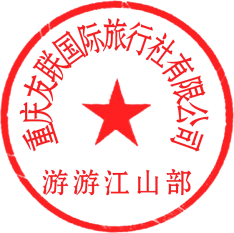 